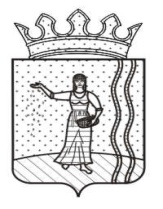 ДУМА ОКТЯБРЬСКОГО ГОРОДСКОГО ПОСЕЛЕНИЯОКТЯБРЬСКОГО МУНИЦИПАЛЬНОГО РАЙОНАПЕРМСКОГО КРАЯРЕШЕНИЕ18.12.2014                                                                            № 111О внесении изменений в решениеДумы от 18.12. 2013 № 26«О бюджете Октябрьского городскогопоселения на 2014 год и плановыйпериод 2015 и 2016 годов»В соответствии со ст. 31 Бюджетного кодекса Российской Федерации, п.2.ч.1 ст. 23, 25 Устава Октябрьского городского поселения, ст. 37 Положения «О бюджетном процессе в Октябрьском городском поселении», утвержденного решением Думы Октябрьского городского поселения от 29.11.2007 № 187, Дума Октябрьского городского поселения Октябрьского муниципального района Пермского края РЕШАЕТ:1. Внести в решение Думы от 18.12.2014 № 26 «О бюджете Октябрьского городского поселения на 2014 год и плановый период 2015 и 2016 годов» следующие изменения:1.1. Пункт 1 изложить в следующей редакции:«1. Утвердить бюджет Октябрьского городского поселения (далее - местный бюджет) на 2014 год по расходам в сумме 108 029,9 тыс. руб., исходя из прогнозируемого объема доходов в сумме 97 896,4 тыс. руб., с плановым дефицитом в сумме 10 133,5 тыс. руб.Установить источники финансирования внутреннего финансирования дефицита бюджета поселения в сумме 10 133,5 тыс. руб., в том числе:- за счет изменения остатков денежных средств бюджета Октябрьского городского поселения в сумме 10 133,5 тыс. руб.»;1.2. Приложения 4, 5, 7, 9,11 изложить в новой редакции, согласно приложениям 1, 2, 3, 4, 5 к настоящему решению.2. Решение вступает в силу с момента обнародования в МКУ «Октябрьская централизованная библиотечная система» и распространяется на правоотношения, возникающие с 1 января 2014 года.Председатель Думы                                                              Ю.В. КлимовскихГлава городского поселения –глава администрации Октябрьскогогородского поселения                                                                        И.Ф.Селезнев Приложение 1к решению Думы Октябрьскогогородского поселения Октябрьскогомуниципального района Пермского краяот 18.12.2014 № 111Источники финансирования дефицита бюджета Октябрьского городского поселения Октябрьского муниципального района Пермского краяна 2014-2016 годытыс. руб.Приложение 2к решению ДумыОктябрьского городского поселенияОктябрьского муниципального районаПермского края от 18.12.2014 №111ДОХОДЫ БЮДЖЕТАОКТЯБРЬСКОГОГОРОДСКОГО ПОСЕЛЕНИЯНА 2014 ГОДПриложение 4к решению ДумыОктябрьского городского поселенияОктябрьского муниципального районаПермского края от 18.12.2014 №111Ведомственная структура бюджета на 2014 год, тыс. руб.Приложение 5к решению ДумыОктябрьского городского поселенияОктябрьского муниципального районаПермского края от 18.12.2014 №111Объем межбюджетных трансфертов, получаемых из других бюджетовбюджетной системы Российской Федерации на 2014 год(тыс. руб.)Код Код классификации источников внутреннего финансирования дефицитаНаименование источников внутреннего финансирования дефицита бюджета 2014 год2015 год2015 год2016 год1234556098Администрация Октябрьского городского поселения Октябрьского  муниципального района Пермского краяАдминистрация Октябрьского городского поселения Октябрьского  муниципального района Пермского краяАдминистрация Октябрьского городского поселения Октябрьского  муниципального района Пермского краяАдминистрация Октябрьского городского поселения Октябрьского  муниципального района Пермского краяАдминистрация Октябрьского городского поселения Октябрьского  муниципального района Пермского краяАдминистрация Октябрьского городского поселения Октябрьского  муниципального района Пермского края00001 00 00 00 00 0000 000ИСТОЧНИКИ ВНУТРЕННЕГО ФИНАНСИРОВАНИЯ ДЕФИЦИТА БЮДЖЕТА10 133,50,00,00,000001 05 00 00 00 0000 000Изменение остатков средств на счетах по учету средств бюджета10 133,50,00,00,0000 01 05 00 00 00 0000 500Увеличение остатков средств бюджетов-97 896,4-43 928,1-45 563,8-45 563,800001 05 02 00 00 0000 500Увеличение прочих остатков средств бюджетов-97 896,4-43 928,1-45 563,8-45 563,800001 05 02 01 00 0000 510Увеличение прочих остатков денежных средств бюджетов-97 896,4-43 928,1-45 563,8-45 563,809801 05 02 01 10 0000 510Увеличение прочих остатков денежных средств бюджетов поселений -97 896,4-43 928,1-45 563,8-45 563,800001 05 00 00 00 0000 600Уменьшение остатков средств бюджетов108 029,943 928,145 563,845 563,800001 05 02 00 00 0000 600Уменьшение прочих остатков средств бюджетов108 029,943 928,145 563,845 563,800001 05 02 01 00 0000 610Уменьшение прочих остатков денежных средств бюджетов108 029,943 928,145 563,845 563,809801 05 02 01 10 0000 610Уменьшение прочих остатков денежных средств бюджетов поселений 108 029,943 928,145 563,845 563,800001 06 00 00 00 0000 000Иные источники внутреннего финансирования дефицитов  бюджетов0,00,00,00,000001 06 04 00 00 0000 000Исполнение государственных и муниципальных гарантий - 500,0- 500,0- 500,0- 500,0000 01 06 04 01 00 0000 000Исполнение государственных и муниципальных гарантий в валюте Российской Федерации-500,0-500,0-500,0-500,000001 06 04 01 00 0000 800Исполнение государственных и муниципальных гарантий в валюте Российской Федерации случае, если исполнение гарантом государственных и муниципальных гарантий ведет к возникновению права регрессного требования гаранта к принципалу либо обусловлено уступкой гаранту прав требования бенефициара к принципалу- 500,0-500,0-500,0-500,009801 06 04 01 10 0000 810Исполнение муниципальных гарантий  поселений в валюте Российской Федерации случае, если исполнение гарантом муниципальных гарантий ведет к возникновению права регрессного требования гаранта к принципалу либо обусловлено уступкой гаранту прав требования бенефициара к принципалу-500,0-500,0-500,0-500,000001 06 05 00 00 0000 000Бюджетные кредиты, предоставленные внутри страны в валюте Российской Федерации500,0500,0500,0500,000001 06 05 00 00 0000 600Возврат бюджетных кредитов, предоставленных внутри страны в валюте Российской Федерации500,0500,0500,0500,0000 01 06 05 01 00 0000 600Возврат бюджетных кредитов, предоставленных юридическим лицам в валюте Российской Федерации500,0500,0500,0500,009801 06 05 01 10 0000 640Возврат бюджетных кредитов, предоставленных юридическим лицам из бюджетов поселений в валюте Российской Федерации500,0500,0500,0500,0КодНаименование кода поступлений в бюджет, группы, подгруппы, статьи, подстатьи, элемента, подвида доходов, классификации операций сектора государственного управленияСумма, тыс. руб.000 1 00 00000 00 0000 000Налоговые и неналоговые доходы34 738,0000 1 01 00000 00 0000 000НАЛОГИ НА ПРИБЫЛЬ, ДОХОДЫ12 370,0000 1 01 02000 01 0000 110Налог на доходы физических лиц12 370,0000 1 01 02010 01 0000 110 Налог на доходы физических лиц с доходов, источником которых является налоговый агент, за исключением доходов, в отношении которых исчисление и уплата налога осуществляются в соответствии со статьями 227, 227.1 и 228 Налогового кодекса Российской Федерации12 120,0000 1 01 02020 01 0000 110Налог на доходы физических лиц с доходов, полученных от осуществления деятельности физическими лицами, зарегистрированными в качестве индивидуальных предпринимателей, нотариусов, занимающихся частной практикой, адвокатов, учредивших адвокатские кабинеты, и других лиц, занимающихся частной практикой в соответствии со статьей 227 Налогового кодекса Российской Федерации200,0000 1 01 02030 01 0000 110Налог на доходы физических лиц с доходов, полученными физическими лицами в соответствии со статьей 228 Налогового кодекса Российской Федерации50,0000 1 03 00000 00 0000 000НАЛОГИ НА ТОВАРЫ (РАБОТЫ, УСЛУГИ), РЕАЛИЗУМЫЕ НА ТЕРРИТОРИИ РОССИСКОЙ ФЕДЕРАЦИИ2 718,7000 1 03 02000 01 0000 110Акцизы по подакцизным товарам (продукции), производимым на территории Российской Федерации 2 718,7000 1 03 02230 01 0000 110Доходы от уплаты акцизов на дизельное топливо, подлежащие распределению между  бюджетами субъектов Российской Федерации и местными бюджетами с учетом установленных дифференцированных нормативов отчислений в местные бюджеты1 040,1000 1 03 02240 01 0000 110Доходы от уплаты акцизов на моторные масла для дизельных и (или) карбюраторных (инжекторных) двигателей, подлежащие распределению между бюджетами субъектов  Российской Федерации и местными бюджетами с учетом установленных  дифференцированных нормативов отчислений в местные бюджеты24,6000 1 03 02250 01 0000 110Доходы от уплаты акцизов на автомобильный бензин, подлежащие распределению между  бюджетами субъектов Российской Федерации и местными бюджетами с учетом установленных дифференцированных нормативов отчислений в местные бюджеты1 654,0000 1 06 00000 00 0000 000НАЛОГИ НА ИМУЩЕСТВО11 708,0000 1 06 01000 00 0000 110Налог на имущество физических лиц1 240,0000 1 06 01030 10 0000 110Налог на имущество физических лиц, взимаемый по ставкам, применяемым к объектам налогообложения, расположенным в границах поселений1 240,0000 1 06 04000 02 0000 110Транспортный налог5 934,0000 1 06 04011 02 0000 110Транспортный налог с организаций 1 809,0000 1 06 04012 02 0000 110Транспортный налог с физических лиц4 125,0000 1 06 06000 00 0000 110Земельный налог4 534,0000 1 06 06010 00 0000 110Земельный налог, взимаемый по ставкам, установленным в соответствии с подпунктом 1 пункта 1 статьи 394 Налогового кодекса Российской Федерации913,0000 1 06 06013 10 0000 110Земельный налог, взимаемый по ставкам, установленным в соответствии с подпунктом 1 пункта 1 статьи 394 Налогового кодекса Российской Федерации и применяемым к объектам налогообложения, расположенным в границах поселений913,0000 1 06 06020 00 0000 110Земельный налог, взимаемый по ставкам, установленным в соответствии с подпунктом 2 пункта 1 статьи 394 Налогового кодекса Российской Федерации 3 621,0000 1 06 06023 10 0000 110Земельный налог, взимаемый по ставкам, установленным в соответствии с подпунктом 2 пункта 1статьи 394 Налогового кодекса Российской Федерации и применяемым к объектам налогообложения, расположенным в границах поселений3 621,0000 1 11 00000 00 0000 000ДОХОДЫ ОТ ИСПОЛЬЗОВАНИЯ ИМУЩЕСТВА, НАХОДЯЩЕГОСЯ В ГОСУДАРСТВЕННОЙ И МУНИЦИПАЛЬНОЙ СОБСТВЕННОСТИ3 847,0000 1 11 05000 00 0000 120Доходы, получаемые в виде арендной либо иной платы за передачу в возмездное пользование государственного и муниципального имущества (за исключением имущества бюджетных и автономных учреждений, а также имущества государственных и муниципальных унитарных предприятий, в том числе казенных)3 847,0000 1 11 05010 00 0000 120Доходы, получаемые в виде арендной платы за земельные участки, государственная собственность на которые не разграничена, а также средства от продажи права на заключение договоров аренды указанных земельных участков1 877,0000 1 11 05013 10 0000 120Доходы, получаемые в виде арендной платы за земельные участки, государственная собственность на которые не разграничена и которые расположены в границах поселений, а также средства от продажи права на заключение договоров аренды указанных земельных участков1 877,0000 1 11 05020 00 0000 120Доходы, получаемые в виде арендной платы за земли после разграничения  государственной собственности на землю, а также средства от продажи права на заключение договоров аренды указанных земельных участков ( за исключением  земельных участков бюджетных и автономных учреждений)256,0000 1 11 05025 10 0000 120 Доходы, получаемые в виде арендной платы, а также средства от продажи права на заключение договоров аренды за земли, находящиеся в собственности поселений (за исключением земельных участков муниципальных бюджетных и  автономных учреждений)256,0000 1 11 05030 00 0000 120Доходы от сдачи в аренду имущества, находящегося в оперативном управлении органов государственной власти, органов местного самоуправления, государственных внебюджетных фондов и созданных ими учреждений (за исключением имущества бюджетных и автономных учреждений)1 714,0000 1 11 05035 10 0000 120Доходы от сдачи в аренду имущества, находящегося в оперативном управлении органов управления поселений и созданных ими учреждений (за исключением имущества муниципальных бюджетных и автономных учреждений)1 714,0000 1 13 00000 00 0000 000 ДОХОДЫ ОТ ОКАЗАНИЯ ПЛАТНЫХ УСЛУГ (РАБОТ) И КОМПЕНСАЦИИ ЗАТРАТ ГОСУДАРСТВА1,3000 1 13 02000 00 0000 130Доходы от компенсации затрат государства1,3000 1 13 02060 00 0000 130Прочие доходы от компенсации затрат государства1,30001 13 02995 10 0000 130Прочие доходы от компенсации затрат бюджетов поселений1,3000 1 14 00000 00 0000 000ДОХОДЫ ОТ ПРОДАЖИ МАТЕРИАЛЬНЫХ И НЕМАТЕРИАЛЬНЫХ АКТИВОВ4 066,0000 1 14 02000 00 0000 410Доходы от реализации имущества, находящегося в государственной и муниципальной собственности (за исключением движимого имущества бюджетных и автономных учреждений, а также имущества государственных и муниципальных унитарных предприятий, в том числе казенных)1 520,0000 1 14 02050 10 0000410Доходы от реализации имущества, находящегося в собственности поселений (за исключением движимого имущества муниципальных бюджетных и автономных учреждений, а также имущества муниципальных унитарных предприятий, в том числе казенных), в части реализации основных средств по указанному имуществу1 520,0000 1 14 02052 10 0000410Доходы от реализации имущества, находящегося в оперативном управлении учреждений, находящихся в ведении органов управления  поселений (за исключением имущества муниципальных бюджетных и автономных учреждений), в части реализации основных средств по указанному имуществу1 520,0000 1 14 06000 00 0000 430 Доходы от продажи земельных участков, находящихся в государственной и муниципальной собственности (за исключением земельных участков бюджетных и автономных учреждений)2 546,0000 1 14 06010 00 0000 430Доходы от продажи земельных участков, государственная собственность на которые не разграничена616,0000 1 14 06013 10 0000 430 Доходы от продажи земельных участков, государственная собственность на которые не разграничена и которые расположены в границах поселений.616,0000 1 14 06020 00 0000 430Доходы от продажи земельных участков, государственная собственность на которые не разграничена (за исключением земельных участков бюджетных и автономных учреждений1 930,0000  1 14 0602510 0000 430Доходы от продажи земельных участков, находящихся в собственности поселений  (за исключением земельных участков муниципальных  бюджетных и автономных учреждений)1 930,0000 116 00000  00 0000 000ШТРАФЫ, САНКЦИИ, ВОЗМЕЩЕНИЕ УЩЕРБА27,0000 116 90000 00 0000 140Прочие поступления от денежных взысканий (штрафов) и иных сумм в возмещение ущерба27,0000 116 90050 10 0000 140Прочие поступления от денежных взысканий (штрафов) и иных сумм в возмещение ущерба, зачисляемые в бюджеты поселений27,0000 2 00 00000 00 0000 000БЕЗВОЗМЕЗДНЫЕ ПОСТУПЛЕНИЯ63 158,4000 2 02 00000 00 0000 000Безвозмездные поступления от других бюджетов бюджетной системы Российской Федерации64 286,7000 2 02 01000 00 0000 151Дотации бюджетам субъектов Российской Федерации и муниципальных образований14 136,9000 2 02 01001 00 0000 151Дотации на выравнивание бюджетной обеспеченности14 136,9000 2 02 01001 10 0000 151Дотации бюджетам поселений на выравнивание бюджетной обеспеченности14 136,9000 2 02 02000 00 0000 151Субсидии бюджетам бюджетной системы Российской Федерации (межбюджетные субсидии)14 261,1000 2 02 02088 00 0000 151Субсидии бюджетам муниципальных образований на обеспечение мероприятий по капитальному ремонту многоквартирных домов, переселению граждан из аварийного жилищного фонда и модернизации систем коммунальной инфраструктуры за счет средств, поступивших от государственной корпорации - Фонда содействия реформированию жилищно-коммунального хозяйства31 502,2000 2 02 02088 10 0000 151Субсидии бюджетам поселений на обеспечение мероприятий по капитальному ремонту многоквартирных домов, переселению граждан из аварийного жилищного фонда и модернизации систем коммунальной инфраструктуры за счет средств, поступивших от государственной корпорации - Фонда содействия реформированию жилищно-коммунального31 502,2000 2 02 02088 10 0002 151Субсидии бюджетам поселений на обеспечение мероприятий по  переселению граждан из аварийного жилищного фонда за счет средств, поступивших от государственной корпорации - Фонда содействия реформированию жилищно-коммунального хозяйства31 502,2000 2 02 02999 00 0000151Прочие субсидии5 708,5000 2 02 02999 10 0000151Прочие субсидии бюджетам поселений5 708,5000 2 02 03000 00 0000 151Субвенции бюджетам субъектов Российской Федерации и муниципальных образований205,1000 2 02 03024 00 0000 151 Субвенции местным бюджетам на выполнение передаваемых полномочий субъектов Российской Федерации205,1000 2 02 03024 10 0000 151 Субвенции бюджетам поселений на выполнение передаваемых полномочий субъектов Российской Федерации205,1000 2 02 04000 00 0000 151Иные межбюджетные трансферты12 734,0000 2 02 04999 00 0000 151Прочие межбюджетные трансферты, передаваемые бюджетам12 734,0000 2 02 0499910 0000 151Прочие межбюджетные трансферты, передаваемые бюджетам поселений12 734,0000 2 18 00000 00 0000 000ДОХОДЫ БЮДЖЕТОВ БЮЮДЖЕТНОЙ СИСТЕМЫ РОССИЙСКОЙ ФЕДЕРАЦИИ ОТ ВОЗВРАТА БЮДЖЕТАМИ БЮДЖЕТНОЙ СИСТЕМЫ РОССИЙСКОЙ ФЕДЕРАЦИИ И ОРГАНИЗАЦИЯМИ ОСТАТКОВ СУБСИДИЙ, СУБВЕНЦИЙ И ИНЫХ МЕЖБЮДЖЕТНЫХ ТРАНСФЕРТОВ, ИМЕЮЩИХ ЦЕЛЕВОЕ НАЗНАЧЕНИЕ ПРОШЛЫХ ЛЕТ84,3000 2 18 05000 10 0000 151 Доходы бюджетов поселений от возврата бюджетами бюджетной системы Российской Федерации остатков субсидий, субвенций и иных межбюджетных трансфертов, имеющих целевое назначение, прошлых лет84,3000 2 18 05010 10 0000 151Доходы бюджетов поселений от возврата остатков субсидий, субвенций и иных межбюджетных трансфертов, имеющих целевое назначение, прошлых лет из бюджетов муниципальных районов84,3000 2 19 00000 00 0000 000ВОЗВРАТ ОСТАТКОВ СУБСИДИЙ, СУБВЕНЦИЙ И ИНЫХ МЕЖБЮДЖЕТНЫХ ТРАНСФЕРТОВ, ИМЕЮЩИХ ЦЕЛЕВОЕ НАЗНАЧЕНИЕ ПРОШЛЫХ ЛЕТ-1 212,6000 2 19 05000 10 0000 151Возврат остатков субсидий, субвенций и иных межбюджетных трансфертов, имеющих целевое назначение, прошлых лет из бюджетов поселений- 1 212,6ВСЕГО ДОХОДОВ97 896,4Приложение 3к решению ДумыОктябрьского городского поселенияОктябрьского муниципального районаПермского края от 18.12.2014 №111Распределение бюджетных ассигнований на 2014 год по разделам, подразделам,Приложение 3к решению ДумыОктябрьского городского поселенияОктябрьского муниципального районаПермского края от 18.12.2014 №111Распределение бюджетных ассигнований на 2014 год по разделам, подразделам,Приложение 3к решению ДумыОктябрьского городского поселенияОктябрьского муниципального районаПермского края от 18.12.2014 №111Распределение бюджетных ассигнований на 2014 год по разделам, подразделам,Приложение 3к решению ДумыОктябрьского городского поселенияОктябрьского муниципального районаПермского края от 18.12.2014 №111Распределение бюджетных ассигнований на 2014 год по разделам, подразделам,Приложение 3к решению ДумыОктябрьского городского поселенияОктябрьского муниципального районаПермского края от 18.12.2014 №111Распределение бюджетных ассигнований на 2014 год по разделам, подразделам,целевым статьям и видам расходов классификации расходов бюджета тыс. руб.целевым статьям и видам расходов классификации расходов бюджета тыс. руб.целевым статьям и видам расходов классификации расходов бюджета тыс. руб.целевым статьям и видам расходов классификации расходов бюджета тыс. руб.целевым статьям и видам расходов классификации расходов бюджета тыс. руб.КодыКодыКодыНаименование расходовСуммаКФСРКЦСРКВРНаименование расходовСумма0100Общегосударственные вопросы13 132,20102Функционирование  высшего должностного лица органа местного самоуправления1 106,4002 00 00Руководство и управление в сфере установленных функций органов местного самоуправления1 102,7002 03 00Функционирование высшего должностного лица органа местного самоуправления1 102,7120Расходы на выплату персоналу государственных (муниципальных) органов1 102,7092 03 00Выполнение других обязательств органов местного самоуправления3,7092 03 11Конкурс городских и сельских поселений Октябрьского муниципального района Пермского края по достижению наиболее результативных значений показателей социально-экономического развития3,7120Расходы на выплату персоналу государственных (муниципальных) органов3,70103Функционирование  законодательных (представительных) органов государственной власти и представительных органов муниципальных образований395,3002 00 00Руководство и управление в сфере установленных функций органов местного самоуправления345,3002 12 00Депутаты представительной власти местного самоуправления345,3120Расходы на выплату персоналу государственных (муниципальных) органов339,1240Иные закупки товаров, работ и услуг для обеспечения государственных (муниципальных) нужд6,2092 03 00Выполнение других обязательств органов местного самоуправления50,0092 03 16Конкурс на лучшую организацию работы представительных органов городских и сельских поселений Октябрьского муниципального района Пермского края50,0240Иные закупки товаров, работ и услуг для обеспечения государственных (муниципальных) нужд50,00104Функционирование  Правительства Российской Федерации, высших исполнительных органов государственной власти субъектов Российской Федерации, местных администраций9 470,4002 00 00Руководство и управление в сфере установленных функций органов местного самоуправления9 423,9002 04 00Центральный аппарат9 423,9120Расходы на выплату персоналу государственных (муниципальных) органов7 352,4240Иные закупки товаров, работ и услуг для обеспечения государственных (муниципальных) нужд1 937,4850Уплата налогов, сборов и иных платежей134,108 0 0000Государственная программа Пермского края "Обеспечение общественной безопасности Пермского края"8,908 6 6322Составление протоколов об административных правонарушениях8,9240Иные закупки товаров, работ и услуг для обеспечения государственных (муниципальных) нужд8,9092 03 00Выполнение других обязательств органов местного самоуправления21,3092 03 11Конкурс городских и сельских поселений Октябрьского муниципального района Пермского края по достижению наиболее результативных значений показателей социально-экономического развития21,3120Расходы на выплату персоналу государственных (муниципальных) органов3,8240Иные закупки товаров, работ и услуг для обеспечения государственных (муниципальных) нужд17,513 0 0000Государственная программа Пермского края "Развитие транспортной системы"16,313 4 6326Осуществление полномочий по регулированию тарифов на перевозки пассажиров и багажа автомобильным и городским электрическим транспортом на поселенческих, районных и межмуниципальных маршрутах городского, пригородного и междугородних сообщений16,3240Иные закупки товаров, работ и услуг для обеспечения государственных (муниципальных) нужд16,30106Обеспечение деятельности финансовых, налоговых и таможенных органов финансового (финансово-бюджетного) надзора55,0521 00 00Межбюджетные трансферты55,0521 06 00Межбюджетные трансферты из бюджетов поселений бюджету муниципального района и из бюджета муниципального района бюджетам поселений в соответствии с заключенными соглашениями55,0240Иные межбюджетные трансферты55,00111Резервные фонды332,7070 00 00Резервные фонды332,7070 05 00Резервный фонд местных администраций332,7870Резервные средства332,70113Другие общегосударственные вопросы1 772,4090 00 00Реализация государственной политики в области приватизации и управления государственной и муниципальной собственностью434,8090 01 00Содержание и обслуживание казны муниципального образования342,9240Иные закупки товаров, работ и услуг для обеспечения государственных (муниципальных) нужд342,9090 02 00Оценка недвижимости, признание прав и регулирование отношений по государственной и муниципальной собственности91,9240Иные закупки товаров, работ и услуг для обеспечения государственных (муниципальных) нужд91,9092 00 00Реализация государственных функций, связанных с общегосударственным управлением530,4092 03 00Выполнение других обязательств органов местного самоуправления530,4240Иные закупки товаров, работ и услуг для обеспечения государственных (муниципальных) нужд389,0310Публичные нормативные социальные выплаты гражданам96,4880Специальные расходы45,0092 03 01Средства на исполнение решений судов, вступивших в законную силу, и оплату государственной пошлины96,4310Публичные нормативные социальные выплаты гражданам96,4092 03 03Информирование население через средства массовой информации, публикации нормативных актов 389,0240Иные закупки товаров, работ и услуг для обеспечения государственных (муниципальных) нужд389,0092 03 05Взносы в Совет муниципальных образований45,0880Специальные расходы45,017 0 0000Государственная программа Пермского края "Региональная политика и развитие территорий"687,017 2 6201Предоставление субсидий органам местного самоуправления на реализацию инвестиционных и приоритетных региональных проектов на условиях софинансирования687,0870Резервные средства687,0795 00 00Целевые программы муниципальных образований120,2240Иные закупки товаров, работ и услуг для обеспечения государственных (муниципальных) нужд120,2МП "Повышение квалификации, профессиональная переподготовка, подготовка муниципальных служащих Октябрьского муниципального района Пермского края на 2012-2014 годы" 120,20300Национальная безопасность и правоохранительная деятельность560,20309Защита населения и территории от  чрезвычайных ситуаций природного и техногенного характера, гражданская оборона65,2218 00 00Мероприятия по предупреждению и ликвидации последствий чрезвычайных ситуаций и стихийных бедствий65,2218 01 00Предупреждение и ликвидация последствий чрезвычайных ситуаций и стихийных бедствий природного и техногенного характера65,2240Иные закупки товаров, работ и услуг для обеспечения государственных (муниципальных) нужд65,20310Обеспечение пожарной безопасности495,0795 00 00Целевые программы муниципальных образований495,0240Иные закупки товаров, работ и услуг для обеспечения государственных (муниципальных) нужд495,0МП "Пожарная безопасность Октябрьского городского поселения Октябрьского муниципального района Пермского края на 2014-2016 годы"495,00400Национальная экономика17 796,10409Дорожное хозяйство (дорожные фонды)15 826,3092 03 00Выполнение других обязательств органов местного самоуправления1 902,8092 03 22МП "Первичные меры пожарной безопасности и благоустройство территории поселений"1 902,8240Иные закупки товаров, работ и услуг для обеспечения государственных (муниципальных) нужд1 902,8102 00 00Бюджетные инвестиции в объекты капитального строительства, не включенные в целевые программы 161,0102 01 02Бюджетные инвестиции в объекты капитального строительства собственности муниципальных образований161,0410Бюджетные инвестиции161,0ИП "Устройство тротуара из железобетонных плит по ул. 18 годовщины Октября в п. Октябрьский Октябрьского района Пермского края на 2014 год", утвержден постановлением Администрации Октябрьского городского поселения от 17.06.2014 № 265161,017 0 0000Государственная программа Пермского края "Региональная политика и развитие территорий"5 021,517 2 6201Предоставление субсидий органам местного самоуправления на реализацию инвестиционных и приоритетных региональных проектов на условиях софинансирования5 021,5240Иные закупки товаров, работ и услуг для обеспечения государственных (муниципальных) нужд5 021,5315 00 00Дорожное хозяйство8 074,7315 01 00Содержание, ремонт, капитальный ремонт автомобильных дорог и искусственных сооружений на них8 074,7240Иные закупки товаров, работ и услуг для обеспечения государственных (муниципальных) нужд8 074,7315 01 01Содержание автомобильных дорог и искусственных сооружений на них4 030,4240Иные закупки товаров, работ и услуг для обеспечения государственных (муниципальных) нужд4 030,4315 01 02Ремонт автомобильных дорог и искусственных сооружений на них4 044,3240Иные закупки товаров, работ и услуг для обеспечения государственных (муниципальных) нужд4 044,3920 21 00Софинансирование расходных обязательств по исполнению полномочий органов местного самоуправления по вопросам местного значения666,3920 21 21Капитальный ремонт и ремонт дворовых территорий многоквартирных домов, проездов к дворовым территориям многоквартирных домов населенных пунктов Пермского края666,3240Иные закупки товаров, работ и услуг для обеспечения государственных (муниципальных) нужд666,30412Другие вопросы в области национальной экономики1 969,8338 00 00Мероприятия в области строительства, архитектуры и градостроительства227,5240Иные закупки товаров, работ и услуг для обеспечения государственных (муниципальных) нужд227,5795 00 00Целевые программы муниципальных образований1 742,3240Иные закупки товаров, работ и услуг для обеспечения государственных (муниципальных) нужд1 742,3МП "Предоставление территории, обеспечение инженерной и дорожной инфраструктуры земельных участков, предназначенных для бесплатного предоставления многодетным семьям на 2014-2016 годы "1 742,30500Жилищно-коммунальное хозяйство68 944,60501Жилищное хозяйство53 225,912 0 0000Государственная программа Пермского края "Обеспечение качественным жильем и услугами ЖКХ населения Пермского края"37 958,712 3 9502Обеспечение мероприятий по переселению граждан из аварийного жилого фонда37 958,7410Бюджетные инвестиции37 958,7123 00 00Обеспечение мероприятий по капитальному ремонту многоквартирных домов и переселению граждан из аварийного жилищного фонда14 031,1123 96 00Обеспечение мероприятий по капитальному ремонту многоквартирных домов и переселению граждан из аварийного жилищного фонда14 031,1123 96 02Обеспечение мероприятий по переселению граждан из аварийного жилого фонда14 031,1410Бюджетные инвестиции14 031,1Доля местного бюджета МАП «Ликвидация ветхих (аварийных) домов на территории Октябрьского городского поселения на 2013 год и плановый период 2014-2015 годы»)1 670,9Доля местного бюджета МАП "Ликвидация ветхих (аварийных) домов на территории Октябрьского городского поселения" на 2014 год и плановый период 2015-2017 годы12 360,2350 00 00Поддержка жилищного хозяйства1 236,1350 02 00Капитальный ремонт  муниципального жилищного фонда1 177,1240Иные закупки товаров, работ и услуг для обеспечения государственных (муниципальных) нужд1 177,1350 03 00Мероприятия в области жилищного хозяйства59,0240Иные закупки товаров, работ и услуг для обеспечения государственных (муниципальных) нужд59,00502Коммунальное хозяйство7 902,3102 00 00Бюджетные инвестиции в объекты капитального строительства, не включенные в целевые программы 332,8102 01 02Бюджетные инвестиции в объекты капитального строительства собственности муниципальных образований332,8410Бюджетные инвестиции332,8ИП "Врезка и пуск газа во вновь построенный газопровод низкого давления на объекте: "Распределительные газопроводы для жилых домов в западной части" п. Октябрьский по ул. Лермонтова, Западная, Зеленая, Мичурина, К. Маркса, 2 очередь" на 2014 год, утвержден постановлением Администрации Октябрьского городского поселения от 28.05.2014 №235192,9ИП "Устройство водопроводных сетей по ул. Лермонтова (от переулка Западный до дома № 23 по ул. Лермонтова) пос. Октябрьский" на 2014 год, утвержден постановлением Администрации Октябрьского городского поселения от 16.07.2014 № 30969,9ИП "Газификация жилых домов в Октябрьском городском поселении на 2014 год"70,0351 00 00Поддержка коммунального хозяйства4 169,9351 02 00Компенсация выпадающих доходов организациям, предоставляющим населению услуги теплоснабжения2 200,0810Субсидии юридическим лицам (кроме муниципальных учреждений) и физическим лицам-производителям товаров, работ услуг2 200,0351 05 00Мероприятия в области коммунального хозяйства1 969,9240Иные закупки товаров, работ и услуг для обеспечения государственных (муниципальных) нужд1 840,1810Субсидии юридическим лицам (кроме муниципальных учреждений) и физическим лицам-производителям товаров, работ услуг129,8795 00 00Целевые программы муниципальных образований3 399,6240Иные закупки товаров, работ и услуг для обеспечения государственных (муниципальных) нужд3 399,6МП "Ремонт и замена системы теплоснабжения Октябрьского городского поселения Октябрьского муниципального района Пермского края на 2014-2016 годы"676,7МП "Ремонт и замена объектов системы водоснабжения и водоотведения Октябрьского городского поселения Октябрьского муниципального района Пермского края на 2014-2016 годы"2 722,90503Благоустройство7 816,4092 03 00Выполнение других обязательств органов местного самоуправления25,0092 03 11Конкурс городских и сельских поселений Октябрьского муниципального района Пермского края по достижению наиболее результативных значений показателей социально-экономического развития25,0240Иные закупки товаров, работ и услуг для обеспечения государственных (муниципальных) нужд25,0600 00 00Благоустройство7 791,4600 01 00Уличное освещение3 784,8240Иные закупки товаров, работ и услуг для обеспечения государственных (муниципальных) нужд3 784,8600 04 00Организация и содержание мест захоронения105,0240Иные закупки товаров, работ и услуг для обеспечения государственных (муниципальных) нужд105,0600 05 00Прочие мероприятия по благоустройству3 901,6240Иные закупки товаров, работ и услуг для обеспечения государственных (муниципальных) нужд3 833,9Уборка и вывоз негабаритного мусора по ул. Школьная, д. 4 в п. Октябрьский в целях благоустройства территории поселения99,9850Уплата налогов, сборов и иных платежей67,70800Культура, кинематография 6 551,00801Культура6 551,0440 00 00Дворцы и дома культуры, другие учреждения культуры средств массовой информации6 541,0440 99 00Предоставление услуги в сфере культуры6 541,0440 99 01Предоставление услуги 6 541,0610Субсидии бюджетным учреждениям6 541,0521 00 00Межбюджетные трансферты10,0521 06 00Межбюджетные трансферты из бюджетов поселений бюджету муниципального района и из бюджета муниципального района бюджетам поселений в соответствии с заключенными соглашениями10,0540Иные межбюджетные трансферты10,01000Социальная политика995,81001Пенсионное обеспечение515,9491 00 00Пенсии за выслугу лет515,9491 01 00Пенсии за выслугу лет муниципальным служащим515,9310Публичные нормативные социальные выплаты гражданам515,91003Социальное обеспечение населения479,903 0 0000Государственная программа Пермского края "Социальная поддержка граждан Пермского края"179,903 1 6315Предоставление мер социальной поддержки отдельным категориям граждан, работающим в муниципальных учреждениях и  проживающим в сельской местности и поселках городского типа (рабочих поселках), по оплате жилого помещения и  коммунальных услуг179,9320Социальные выплаты гражданам, кроме публичных нормативных социальных выплат179,9521 00 00Межбюджетные трансферты300,0521 06 00Межбюджетные трансферты из бюджетов поселений бюджету муниципального района и из бюджета муниципального района бюджетам поселений в соответствии с заключенными соглашениями300,0540Иные межбюджетные трансферты300,0Доля местного бюджета ДЦП "Обеспечение жильем молодых семей в Октябрьском муниципальном районе на 2011-2015 годы"300,01100Физическая культура и спорт50,01101Физическая культура50,0512 00 00Физкультурно-оздоровительная работа и спортивные мероприятия50,0512 97 00Мероприятия в области физической культуры и спорта50,0512 97 02Проведение мероприятий50,0240Иные закупки товаров, работ и услуг для обеспечения государственных (муниципальных) нужд50,0Всего расходы бюджетаВсего расходы бюджетаВсего расходы бюджетаВсего расходы бюджета108 029,9ДефицитДефицитДефицитДефицит10 133,5ПрофицитПрофицитПрофицитПрофицит-ВедомствоКодыКодыКодыНаименование расходовСуммаВедомствоКФСРКЦСРКВРНаименование расходовСумма098Администрация Октябрьского городского поселения Октябрьского муниципального района Пермского края107 634,60100Общегосударственные вопросы12 736,90102Функционирование  высшего должностного лица органа местного самоуправления1 106,4002 00 00Руководство и управление в сфере установленных функций органов местного самоуправления1 102,7002 03 00Функционирование высшего должностного лица органа местного самоуправления1 102,7120Расходы на выплату персоналу государственных (муниципальных) органов1 102,7092 03 00Выполнение других обязательств органов местного самоуправления3,7092 03 11Конкурс городских и сельских поселений Октябрьского муниципального района Пермского края по достижению наиболее результативных значений показателей социально-экономического развития3,7120Расходы на выплату персоналу государственных (муниципальных) органов3,70104Функционирование  Правительства Российской Федерации, высших исполнительных органов государственной власти субъектов Российской Федерации, местных администраций9 470,4002 00 00Руководство и управление в сфере установленных функций органов местного самоуправления9 423,9002 04 00Центральный аппарат9 423,9120Расходы на выплату персоналу государственных (муниципальных) органов7 352,4240Иные закупки товаров, работ и услуг для обеспечения государственных (муниципальных) нужд1 937,4850Уплата налогов, сборов и иных платежей134,108 0 0000Государственная программа Пермского края "Обеспечение общественной безопасности Пермского края"8,908 6 6322Составление протоколов об административных правонарушениях8,9240Иные закупки товаров, работ и услуг для обеспечения государственных (муниципальных) нужд8,9092 03 00Выполнение других обязательств органов местного самоуправления21,3092 03 11Конкурс городских и сельских поселений Октябрьского муниципального района Пермского края по достижению наиболее результативных значений показателей социально-экономического развития21,3120Расходы на выплату персоналу государственных (муниципальных) органов3,8240Иные закупки товаров, работ и услуг для обеспечения государственных (муниципальных) нужд17,513 0 0000Государственная программа Пермского края "Развитие транспортной системы"16,313 4 6326Осуществление полномочий по регулированию тарифов на перевозки пассажиров и багажа автомобильным и городским электрическим транспортом на поселенческих, районных и межмуниципальных маршрутах городского, пригородного и междугородних сообщений16,3240Иные закупки товаров, работ и услуг для обеспечения государственных (муниципальных) нужд16,30106Обеспечение деятельности финансовых, налоговых и таможенных органов финансового (финансово-бюджетного) надзора55,0521 00 00Межбюджетные трансферты55,0521 06 00Межбюджетные трансферты из бюджетов поселений бюджету муниципального района и из бюджета муниципального района бюджетам поселений в соответствии с заключенными соглашениями55,0240Иные межбюджетные трансферты55,00111Резервные фонды332,7070 00 00Резервные фонды332,7070 05 00Резервный фонд местных администраций332,7870Резервные средства332,70113Другие общегосударственные вопросы1 772,4090 00 00Реализация государственной политики в области приватизации и управления государственной и муниципальной собственностью434,8090 01 00Содержание и обслуживание казны муниципального образования342,9240Иные закупки товаров, работ и услуг для обеспечения государственных (муниципальных) нужд342,9090 02 00Оценка недвижимости, признание прав и регулирование отношений по государственной и муниципальной собственности91,9240Иные закупки товаров, работ и услуг для обеспечения государственных (муниципальных) нужд91,9092 00 00Реализация государственных функций, связанных с общегосударственным управлением530,4092 03 00Выполнение других обязательств органов местного самоуправления530,4240Иные закупки товаров, работ и услуг для обеспечения государственных (муниципальных) нужд389,0310Публичные нормативные социальные выплаты гражданам96,4880Специальные расходы45,0092 03 01Средства на исполнение решений судов, вступивших в законную силу, и оплату государственной пошлины96,4310Публичные нормативные социальные выплаты гражданам96,4092 03 03Информирование население через средства массовой информации, публикации нормативных актов 389,0240Иные закупки товаров, работ и услуг для обеспечения государственных (муниципальных) нужд389,0092 03 05Взносы в Совет муниципальных образований45,0880Специальные расходы45,017 0 0000Государственная программа Пермского края "Региональная политика и развитие территорий"687,017 2 6201Предоставление субсидий органам местного самоуправления на реализацию инвестиционных и приоритетных региональных проектов на условиях софинансирования687,0870Резервные средства687,0795 00 00Целевые программы муниципальных образований120,2240Иные закупки товаров, работ и услуг для обеспечения государственных (муниципальных) нужд120,2МП "Повышение квалификации, профессиональная переподготовка, подготовка муниципальных служащих Октябрьского муниципального района Пермского края на 2012-2014 годы" 120,20300Национальная безопасность и правоохранительная деятельность560,20309Защита населения и территории от  чрезвычайных ситуаций природного и техногенного характера, гражданская оборона65,2218 00 00Мероприятия по предупреждению и ликвидации последствий чрезвычайных ситуаций и стихийных бедствий65,2218 01 00Предупреждение и ликвидация последствий чрезвычайных ситуаций и стихийных бедствий природного и техногенного характера65,2240Иные закупки товаров, работ и услуг для обеспечения государственных (муниципальных) нужд65,20310Обеспечение пожарной безопасности495,0795 00 00Целевые программы муниципальных образований495,0240Иные закупки товаров, работ и услуг для обеспечения государственных (муниципальных) нужд495,0МП "Пожарная безопасность Октябрьского городского поселения Октябрьского муниципального района Пермского края на 2014-2016 годы"495,00400Национальная экономика17 796,10409Дорожное хозяйство (дорожные фонды)15 826,3092 03 00Выполнение других обязательств органов местного самоуправления1 902,8092 03 22МП "Первичные меры пожарной безопасности и благоустройство территории поселений"1 902,8240Иные закупки товаров, работ и услуг для обеспечения государственных (муниципальных) нужд1 902,8102 00 00Бюджетные инвестиции в объекты капитального строительства, не включенные в целевые программы 161,0102 01 02Бюджетные инвестиции в объекты капитального строительства собственности муниципальных образований161,0410Бюджетные инвестиции161,0ИП "Устройство тротуара из железобетонных плит по ул. 18 годовщины Октября в п. Октябрьский Октябрьского района Пермского края на 2014 год", утвержден постановлением Администрации Октябрьского городского поселения от 17.06.2014 № 265161,017 0 0000Государственная программа Пермского края "Региональная политика и развитие территорий"5 021,517 2 6201Предоставление субсидий органам местного самоуправления на реализацию инвестиционных и приоритетных региональных проектов на условиях софинансирования5 021,5240Иные закупки товаров, работ и услуг для обеспечения государственных (муниципальных) нужд5 021,5315 00 00Дорожное хозяйство8 074,7315 01 00Содержание, ремонт, капитальный ремонт автомобильных дорог и искусственных сооружений на них8 074,7240Иные закупки товаров, работ и услуг для обеспечения государственных (муниципальных) нужд8 074,7315 01 01Содержание автомобильных дорог и искусственных сооружений на них4 030,4240Иные закупки товаров, работ и услуг для обеспечения государственных (муниципальных) нужд4 030,4315 01 02Ремонт автомобильных дорог и искусственных сооружений на них4 044,3240Иные закупки товаров, работ и услуг для обеспечения государственных (муниципальных) нужд4 044,3920 21 00Софинансирование расходных обязательств по исполнению полномочий органов местного самоуправления по вопросам местного значения666,3920 21 21Капитальный ремонт и ремонт дворовых территорий многоквартирных домов, проездов к дворовым территориям многоквартирных домов населенных пунктов Пермского края666,3240Иные закупки товаров, работ и услуг для обеспечения государственных (муниципальных) нужд666,30412Другие вопросы в области национальной экономики1 969,8338 00 00Мероприятия в области строительства, архитектуры и градостроительства227,5240Иные закупки товаров, работ и услуг для обеспечения государственных (муниципальных) нужд227,5795 00 00Целевые программы муниципальных образований1 742,3240Иные закупки товаров, работ и услуг для обеспечения государственных (муниципальных) нужд1 742,3МП "Предоставление территории, обеспечение инженерной и дорожной инфраструктуры земельных участков, предназначенных для бесплатного предоставления многодетным семьям на 2014-2016 годы"1 742,30500Жилищно-коммунальное хозяйство68 944,60501Жилищное хозяйство53 225,912 0 0000Государственная программа Пермского края "Обеспечение качественным жильем и услугами ЖКХ населения Пермского края"37 958,712 3 9502Обеспечение мероприятий по переселению граждан из аварийного жилого фонда37 958,7410Бюджетные инвестиции37 958,7123 00 00Обеспечение мероприятий по капитальному ремонту многоквартирных домов и переселению граждан из аварийного жилищного фонда14 031,1123 96 00Обеспечение мероприятий по капитальному ремонту многоквартирных домов и переселению граждан из аварийного жилищного фонда14 031,1123 96 02Обеспечение мероприятий по переселению граждан из аварийного жилого фонда14 031,1410Бюджетные инвестиции14 031,1Доля местного бюджета МАП «Ликвидация ветхих (аварийных) домов на территории Октябрьского городского поселения на 2013 год и плановый период 2014-2015 годы»)1 670,9Доля местного бюджета МАП "Ликвидация ветхих (аварийных) домов на территории Октябрьского городского поселения" на 2014 год и плановый период 2015-2017 годы12 360,2350 00 00Поддержка жилищного хозяйства1 236,1350 02 00Капитальный ремонт  муниципального жилищного фонда1 177,1240Иные закупки товаров, работ и услуг для обеспечения государственных (муниципальных) нужд1 177,1350 03 00Мероприятия в области жилищного хозяйства59,0240Иные закупки товаров, работ и услуг для обеспечения государственных (муниципальных) нужд59,00502Коммунальное хозяйство7 902,3102 00 00Бюджетные инвестиции в объекты капитального строительства, не включенные в целевые программы 332,8102 01 02Бюджетные инвестиции в объекты капитального строительства собственности муниципальных образований332,8410Бюджетные инвестиции332,8ИП "Врезка и пуск газа во вновь построенный газопровод низкого давления на объекте: "Распределительные газопроводы для жилых домов в западной части" п. Октябрьский по ул. Лермонтова, Западная, Зеленая, Мичурина, К. Маркса, 2 очередь" на 2014 год, утвержден постановлением Администрации Октябрьского городского поселения от 28.05.2014 №235192,9ИП "Устройство водопроводных сетей по ул. Лермонтова (от переулка Западный до дома № 23 по ул. Лермонтова) пос. Октябрьский" на 2014 год, утвержден постановлением Администрации Октябрьского городского поселения от 16.07.2014 № 30969,9ИП "Газификация жилых домов в Октябрьском городском поселении на 2014 год"70,0351 00 00Поддержка коммунального хозяйства4 169,9351 02 00Компенсация выпадающих доходов организациям, предоставляющим населению услуги теплоснабжения2 200,0810Субсидии юридическим лицам (кроме муниципальных учреждений) и физическим лицам-производителям товаров, работ услуг2 200,0351 05 00Мероприятия в области коммунального хозяйства1 969,9240Иные закупки товаров, работ и услуг для обеспечения государственных (муниципальных) нужд1 840,1810Субсидии юридическим лицам (кроме муниципальных учреждений) и физическим лицам-производителям товаров, работ услуг129,8795 00 00Целевые программы муниципальных образований3 399,6240Иные закупки товаров, работ и услуг для обеспечения государственных (муниципальных) нужд3 399,6МП "Ремонт и замена  системы теплоснабжения Октябрьского городского поселения Октябрьского муниципального района Пермского края на 2014-2016 годы"676,7МП "Ремонт и замена объектов системы водоснабжения и водоотведения Октябрьского городского поселения Октябрьского муниципального района Пермского края на 2014-2016 годы"2 722,90503Благоустройство7 816,4092 03 00Выполнение других обязательств органов местного самоуправления25,0092 03 11Конкурс городских и сельских поселений Октябрьского муниципального района Пермского края по достижению наиболее результативных значений показателей социально-экономического развития25,0240Иные закупки товаров, работ и услуг для обеспечения государственных (муниципальных) нужд25,0600 00 00Благоустройство7 791,4600 01 00Уличное освещение3 784,8240Иные закупки товаров, работ и услуг для обеспечения государственных (муниципальных) нужд3 784,8600 04 00Организация и содержание мест захоронения105,0240Иные закупки товаров, работ и услуг для обеспечения государственных (муниципальных) нужд105,0600 05 00Прочие мероприятия по благоустройству3 901,6240Иные закупки товаров, работ и услуг для обеспечения государственных (муниципальных) нужд3 833,9Уборка и вывоз негабаритного мусора по ул. Школьная, д. 4 в п. Октябрьский в целях благоустройства территории поселения99,9850Уплата налогов, сборов и иных платежей67,70800Культура, кинематография 6 551,00801Культура6 551,0440 00 00Дворцы и дома культуры, другие учреждения культуры средств массовой информации6 541,0440 99 00Предоставление услуги в сфере культуры6 541,0440 99 01Предоставление услуги 6 541,0610Субсидии бюджетным учреждениям6 541,0521 00 00Межбюджетные трансферты10,0521 06 00Межбюджетные трансферты из бюджетов поселений бюджету муниципального района и из бюджета муниципального района бюджетам поселений в соответствии с заключенными соглашениями10,0540Иные межбюджетные трансферты10,01000Социальная политика995,81001Пенсионное обеспечение515,9491 00 00Пенсии за выслугу лет515,9491 01 00Пенсии за выслугу лет муниципальным служащим515,9310Публичные нормативные социальные выплаты гражданам515,91003Социальное обеспечение населения479,903 0 0000Государственная программа Пермского края "Социальная поддержка граждан Пермского края"179,903 1 6315Предоставление мер социальной поддержки отдельным категориям граждан, работающим в муниципальных учреждениях и  проживающим в сельской местности и поселках городского типа (рабочих поселках), по оплате жилого помещения и  коммунальных услуг179,9320Социальные выплаты гражданам, кроме публичных нормативных социальных выплат179,9521 00 00Межбюджетные трансферты300,0521 06 00Межбюджетные трансферты из бюджетов поселений бюджету муниципального района и из бюджета муниципального района бюджетам поселений в соответствии с заключенными соглашениями300,0540Иные межбюджетные трансферты300,0Доля местного бюджета ДЦП "Обеспечение жильем молодых семей в Октябрьском муниципальном районе на 2011-2015 годы"300,01100Физическая культура и спорт50,01101Физическая культура50,0512 00 00Физкультурно-оздоровительная работа и спортивные мероприятия50,0512 97 00Мероприятия в области физической культуры и спорта50,0512 97 02Проведение мероприятий50,0240Иные закупки товаров, работ и услуг для обеспечения государственных (муниципальных) нужд50,0128Дума Октябрьского городского поселения Октябрьского муниципального района Пермского края395,30103Функционирование законодательных (представительных) органов государственной власти и представительных органов муниципальных образований395,3002 00 00Руководство и управление в сфере установленных функций органов местного самоуправления345,3002 12 00Депутаты представительной власти местного самоуправления345,3120Расходы на выплату персоналу государственных (муниципальных) органов339,1240Иные закупки товаров, работ и услуг для обеспечения государственных (муниципальных) нужд6,2092 03 00Выполнение других обязательств органов местного самоуправления50,0092 03 16Конкурс на лучшую организацию работы представительных органов городских и сельских поселений Октябрьского муниципального района Пермского края50,0240Иные закупки товаров, работ и услуг для обеспечения государственных (муниципальных) нужд50,0№ п/пНаименование мероприятийИсточник финансирования2014 год1Дотации на выравнивание бюджетной обеспеченностиБюджет Пермского края 2 572,72Дотации на выравнивание бюджетной обеспеченностиРайонный фонд финансовой поддержки11 564,23Средства на составление протоколов об административных нарушенияхБюджет Пермского края 8,94Средства на предоставление мер социальной поддержки отдельным категориям граждан, работающим в муниципальных учреждениях и проживающим в сельской местности и поселках городского типа (рабочих поселках), по оплате жилого помещения и коммунальных услугБюджет Пермского края179,95Средства на осуществление полномочий по регулированию тарифов на перевозки пассажиров и багажа автомобильным и городским электрическим транспортом на поселенческих, районных и межмуниципальных маршрутах городского, пригородного и междугородного сообщенийБюджет Пермского края16,36Субсидии, передаваемые бюджетам городских поселений Бюджет Пермского края5 708,57Иные межбюджетные трансфертыБюджет Октябрьского муниципального района5 097,78Субсидии бюджетам муниципальных образований на обеспечение мероприятий по капитальному ремонту многоквартирных домов, переселению граждан из аварийного жилищного фонда и модернизации систем коммунальной инфраструктуры за счет средств, поступивших от государственной корпорации - Фонда содействия реформированию жилищно-коммунального хозяйстваСредства Фонда содействия реформированию жилищно-коммунального хозяйства31 502,29Иные межбюджетные трансферты Бюджет Пермского края666,310Субсидии бюджетам муниципальных образований на обеспечение мероприятий по переселению граждан из аварийного жилищного фондаБюджет Пермского края6 970,0ИТОГО64 286,7